1.AMAÇ: -Perfüzatörü doğru kullanabilme. 2.KAPSAM: -Tüm hemşireleri kapsar.3.SORUMLULAR-Birim sorumlu hemşireleri-Birim çalışanları4.TALİMATIN AYRINTISI:4.1. Cihaz kullanmadan önce sabitlenir.4.2. Güç kaynağı kablosu ana kaynağa ve şırınga pompasına bağlanır. Pilin şarj olması için cihaz sık olarak ana kaynağa bağlanır.4.3. Uzatma seti şırıngaya uygun şekilde bağlanır.4.4.Şırınga beşiğine yerleştirilir.(Flanjlar yarıklara doğru şekilde yerleşmelidir.)4.5.Şırınga kopçası kapalı konuma getirilir ve şırınga sürücüsü şırınga başına doğru hareket ettirilir.4.6. Cihazı açmak için ON tuşuna basılır.4.7.İnfüzyon programlama: a) Şırınga markası seçimi ▼▲ tuşları ile seçilip OK tuşu ile onaylanır. b) İnfüzyon seti hastaya bağlanır ve yükleme kontrol edilir. c) Akış hızı ayarı (m³/h) : ▼▲ tuşları ile seçilir.4.8. START tuşuna basılıp infüzyon başlatılır.4.9. infüzyon tamamlandıktan sonra STOP tuşuna basılıp infüzyon bitirilir. 4.10. 2 saniyeden uzun süre OFF tuşuna basılarak cihaz kapatılır.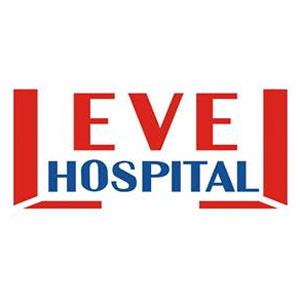 PERFÜZATÖR  KULLANMA TALİMATIDÖKÜMAN KODUMC.TL.13PERFÜZATÖR  KULLANMA TALİMATIYAYIN TARİHİ22.12.2014PERFÜZATÖR  KULLANMA TALİMATIREVİZYON TARİHİ09.05.2017PERFÜZATÖR  KULLANMA TALİMATIREVİZYON NO01PERFÜZATÖR  KULLANMA TALİMATISAYFA1/1HAZIRLAYANKONTROL EDENONAYLAYANTEKNİK SERVİSPERFORMANS VE KALİTE BİRİMİBAŞHEKİM